Отчёт об исполнении учреждением плана его  Финансово- хозяйственной деятельности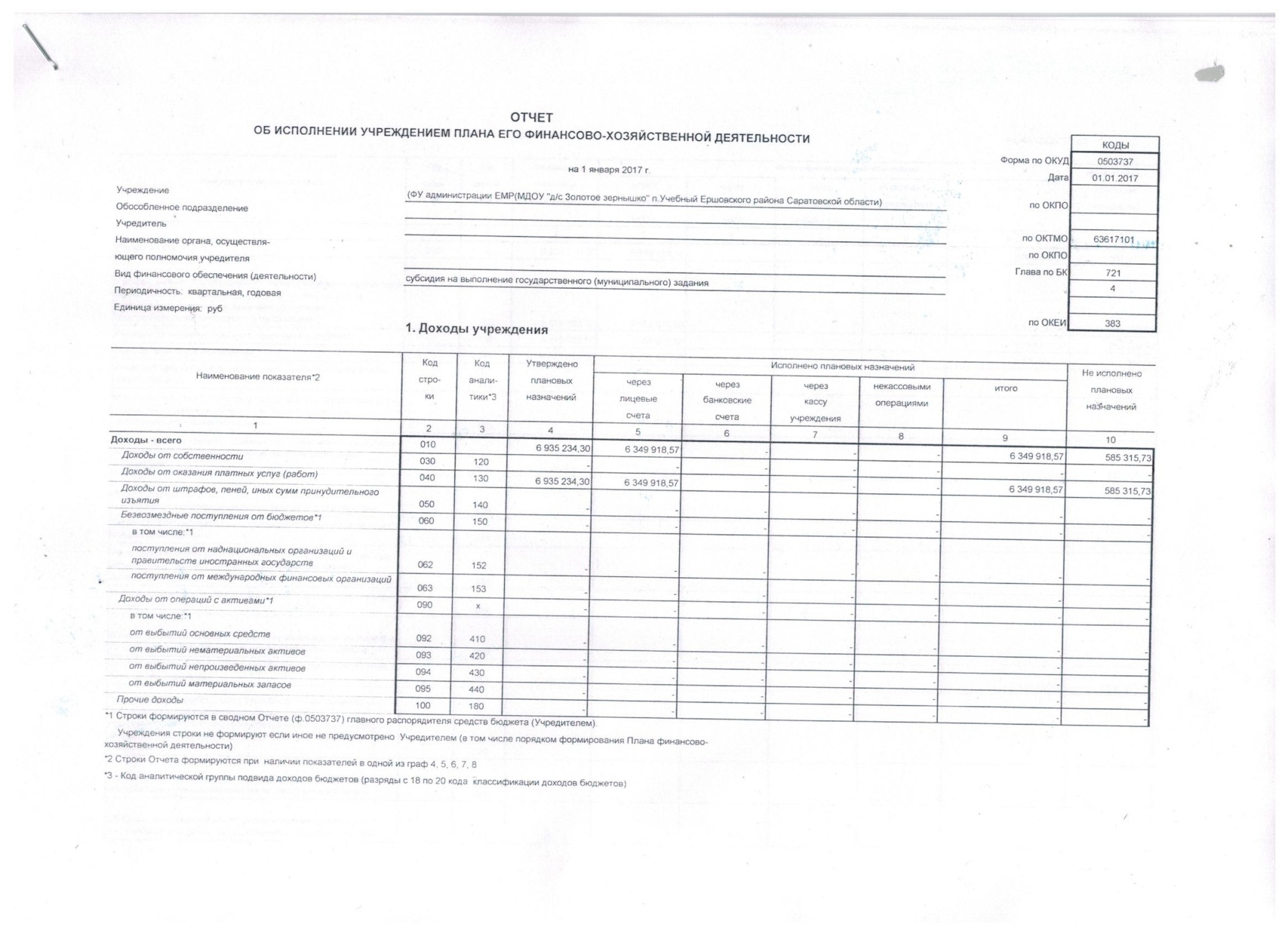 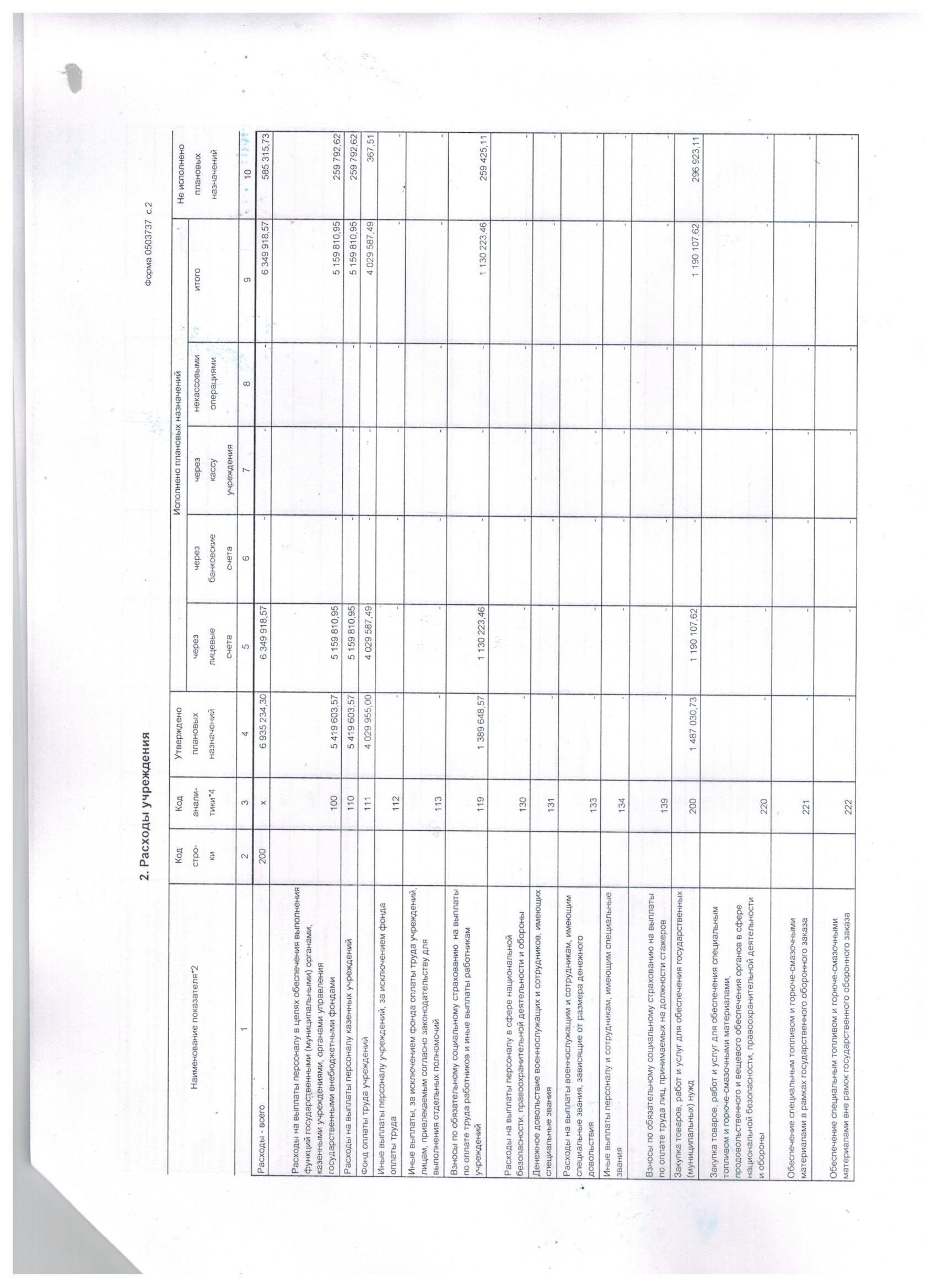 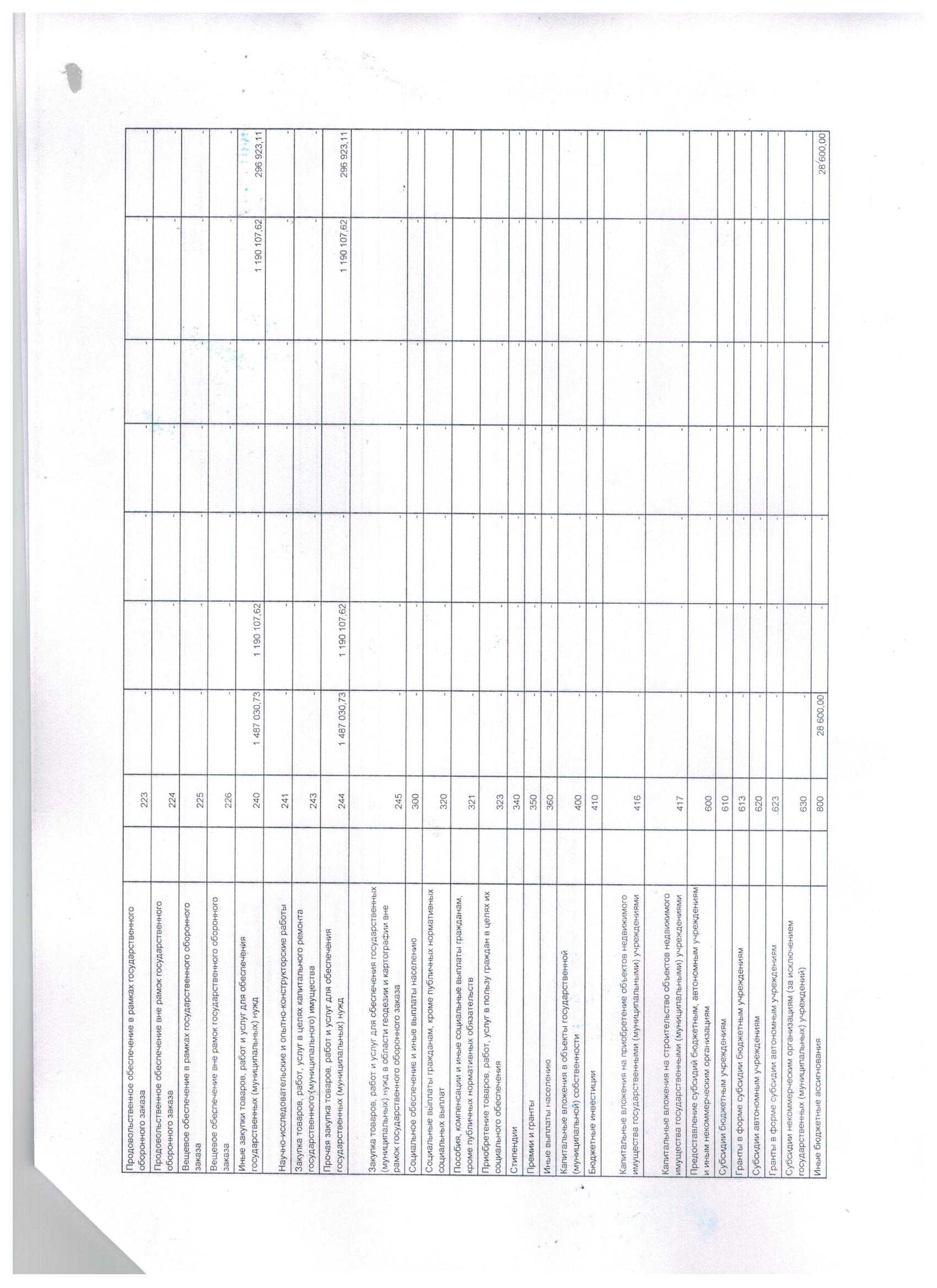 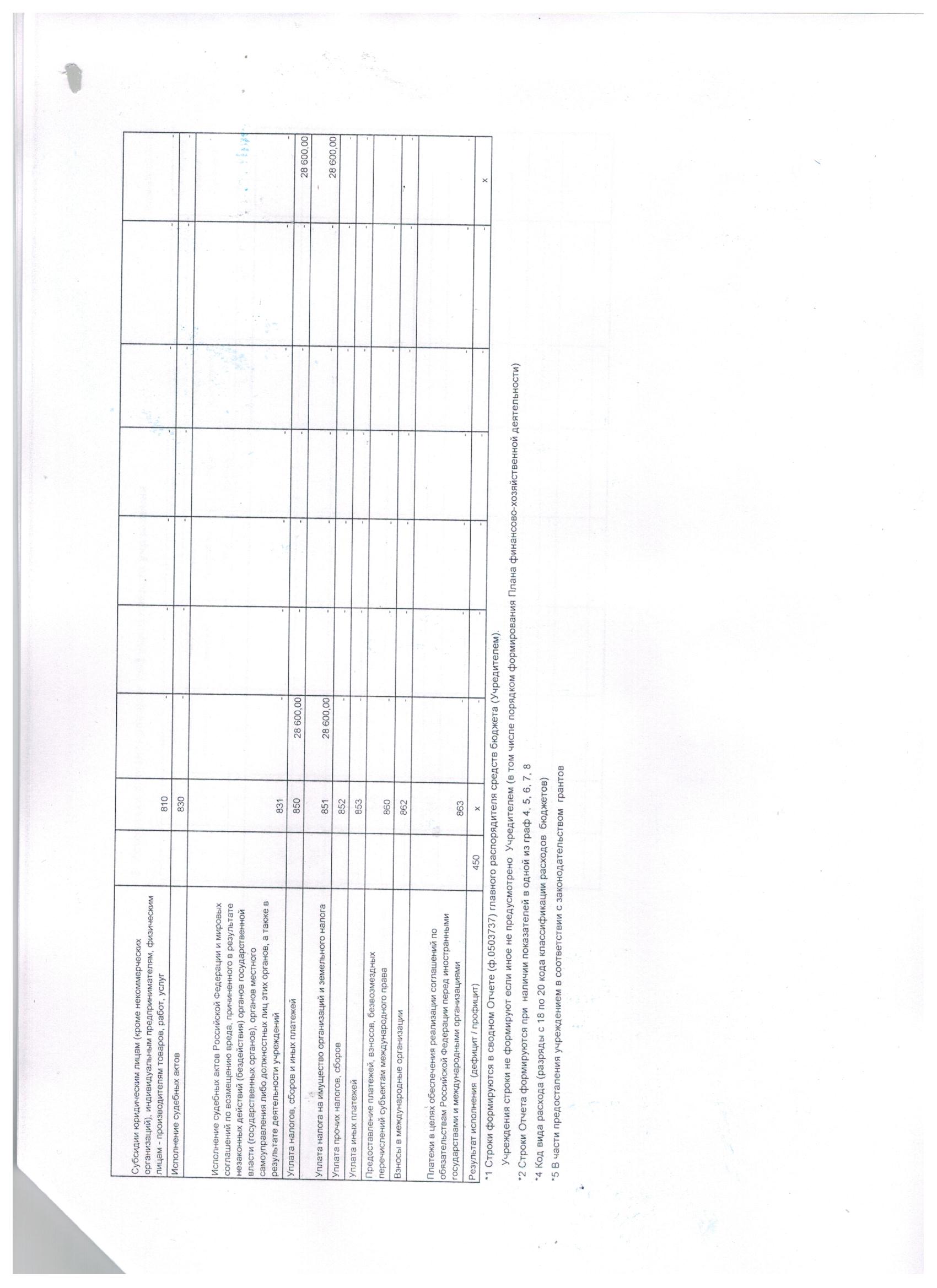 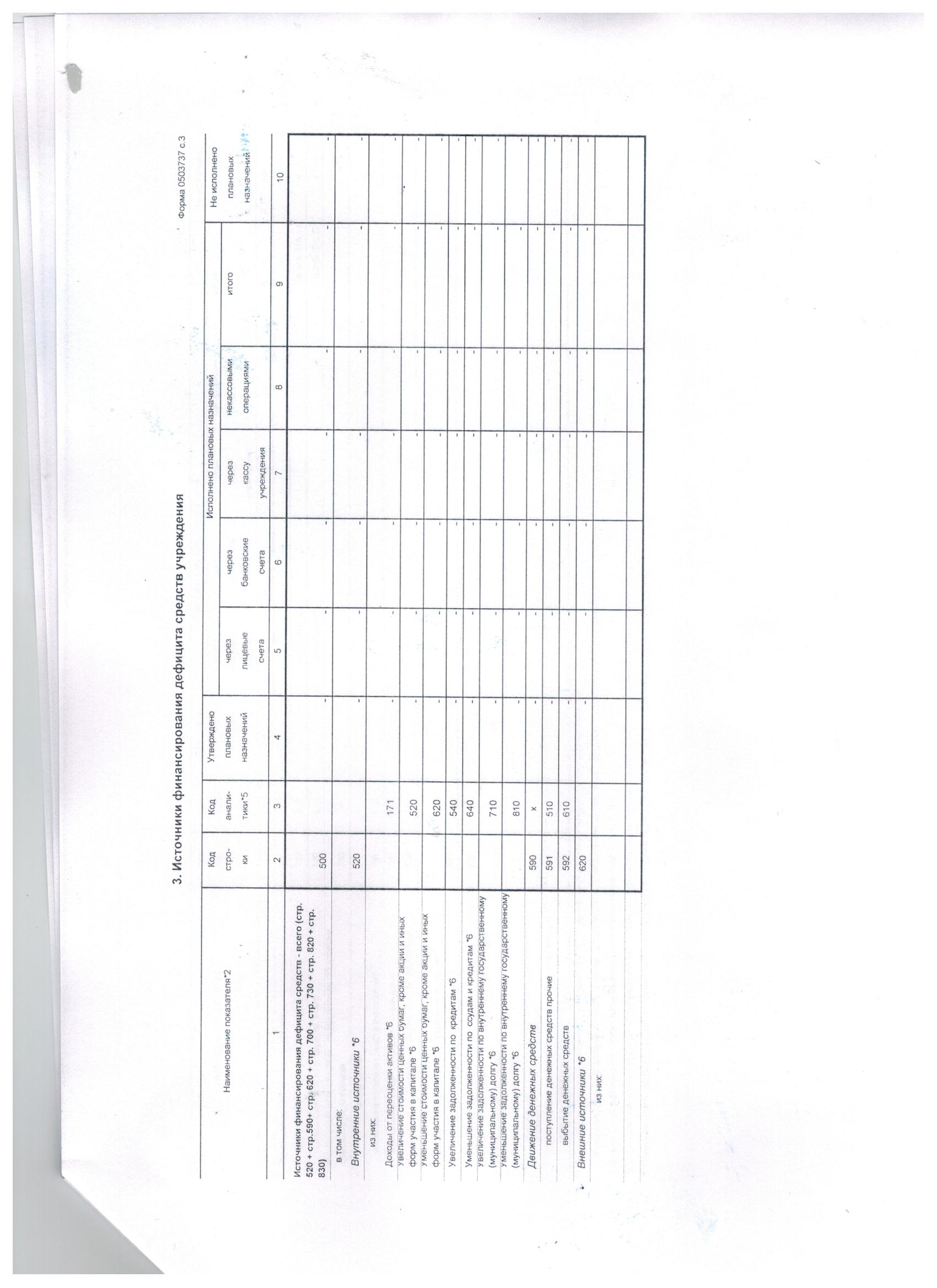 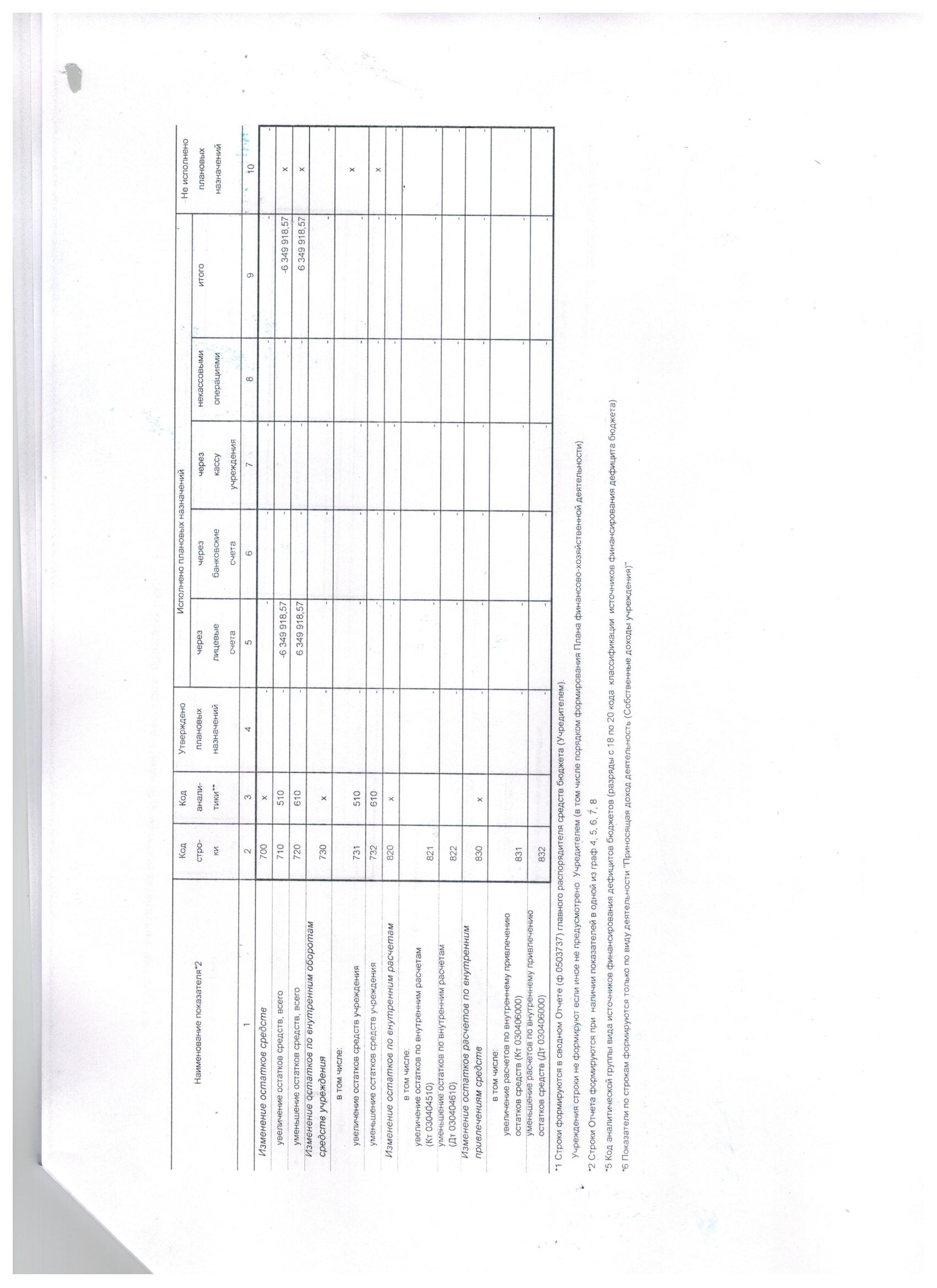 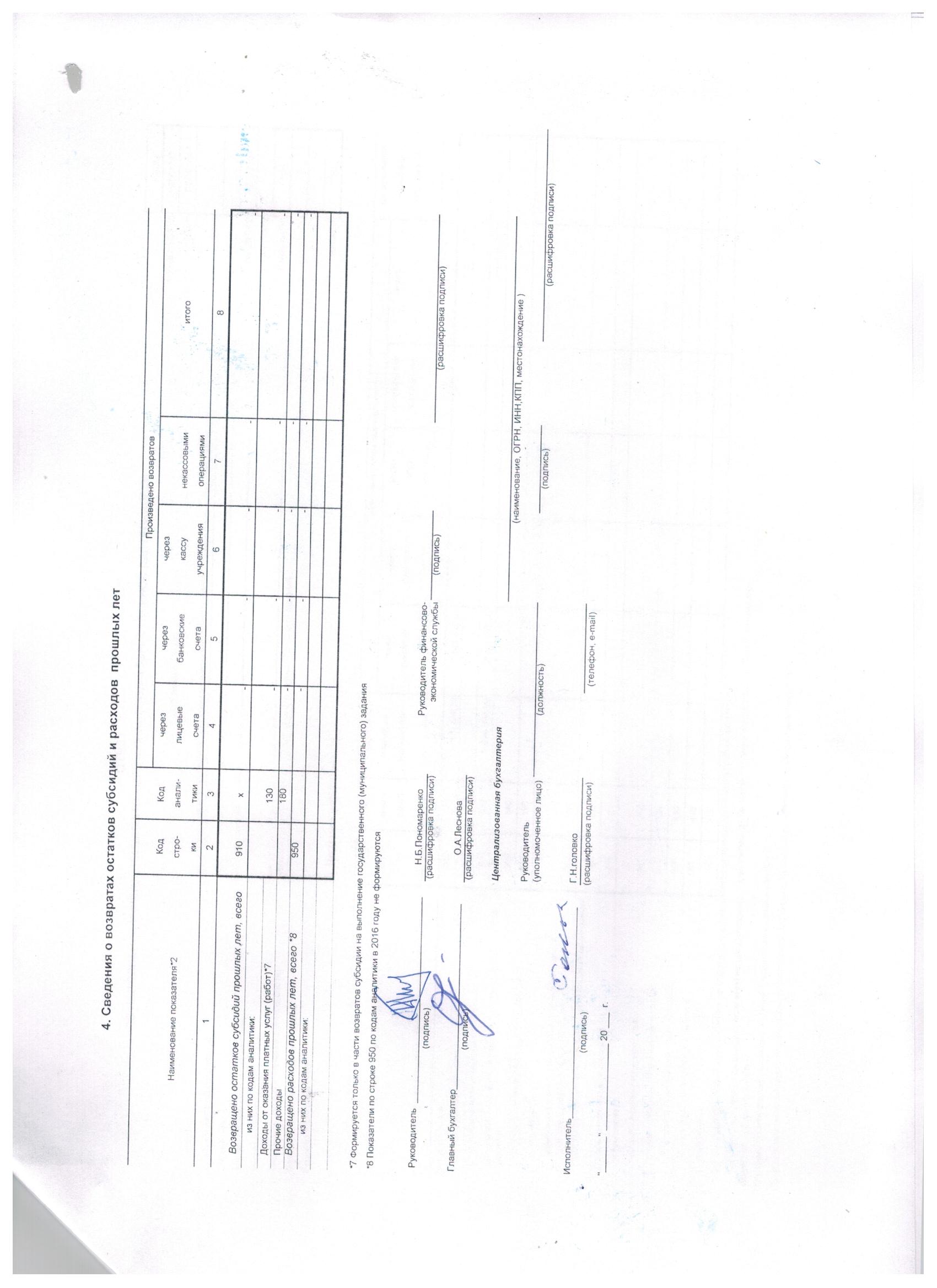 